Памятка по пожарной безопасности: основные правилаКак показывает статистика, в нашей стране каждые пять минут вспыхивает пожар. Ежечасно в огне умирает один человек, а около двадцати получают серьезные травмы и ожоги. Главной причиной пожаров является то, что люди просто не знают правила пожарной безопасности. Памятка, кстати, должна быть известна каждому. Отсюда и вытекает неосторожное обращение с огнем, использование неисправного электрооборудования, нарушение элементарных правил безопасности во время эксплуатации бытовой техники. Когда наступает холодное время года, люди начинают активно использовать обогреватели. Памятка о мерах пожарной безопасности у некоторых содержится в инструкции по эксплуатации, о которой иногда забывают. Как правило, в данное время года большая часть пожаров возникает именно из-за неправильного использования устройства. Что нельзя делать при эксплуатации электрического оборудования?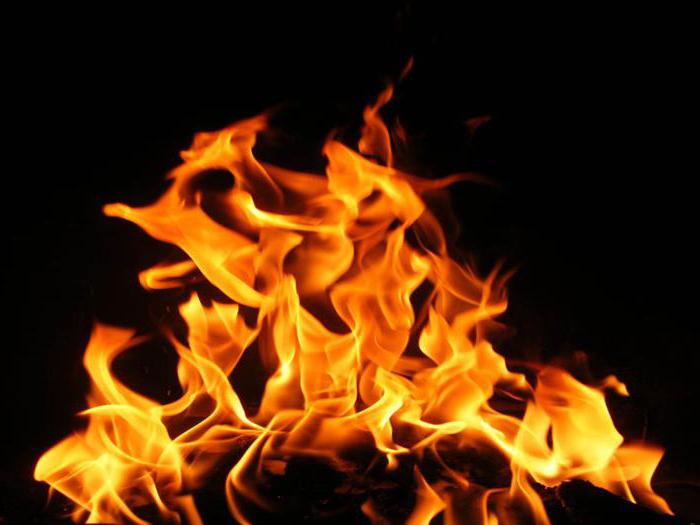 - Пользоваться электроприборами в таких условиях, которые не соответствуют требованиям в инструкции предприятия-изготовителя, или с неисправностью, а также использовать электропровода и кабели с поврежденной или отсутствующей изоляцией. - Ставить самодельные вставки, если перегорела плавкая вставка предохранителя. Это заставляет перегреваться всю электропроводку, что в конечном итоге вызывает короткое замыкание и, как следствие, пожар. - Красить или заклеивать обоями открытую электропроводку. - Использовать поврежденные выключатели, розетки или патроны. - Закрывать лампы легковоспламеняющимися абажурами. - Пользоваться обогревателями, если отсутствуют или неисправны терморегуляторы, которые предусмотрены его конструкцией. Чего еще нельзя делать? Как гласит памятка по пожарной безопасности, не допускается также включать несколько электроприборов с большой мощностью в одну розетку, чтобы не возникало перегрузок и перегрева. Очень часто причиной возгорания также становится воспламенение горючего материала, который находится близко к включенным и оставленным без присмотра электронагревательным приборам. Включенные в сеть приборы нагрева должны стоять на негорючих теплоизоляционных подставках. Перед тем как уходить из дома на долгое время, обязательно помните, что памятка по пожарной безопасности должна соблюдаться. Потому проверьте и убедитесь, что все приборы были отключены. Не забывайте, что соблюдение безопасности является залогом вашего благополучия, а также сохранения жизни вашей и близких. Что делать, чтобы избежать пожара?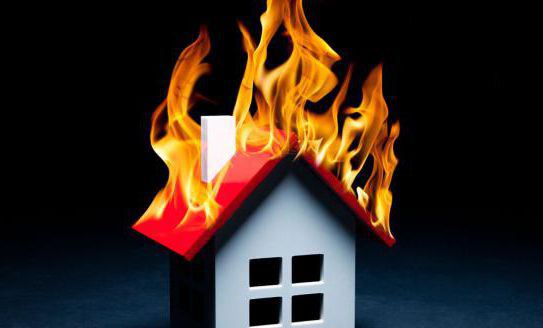 1. Не стоит оставлять без присмотра источники с открытым огнем и электробытовые приборы, включенные в сеть. 2. Не пользуйтесь электроприборами, которые имеют неисправности или вы их сделали сами. 3. Не следует загромождать эвакуационные пути, холл в квартире и подступы к щиткам и пожарным кранам. 4. Категорически запрещается курить в постели, особенно если вы пьяны. 5. Старайтесь не давать большой нагрузки на сеть. 6. Не оставляйте детей одних, не давайте им играть с огнем, держите спички и зажигалки в недоступных местах. 7. Не храните легковоспламеняющиеся предметы, а также горючие жидкости на балконе или лоджии. Памятка по пожарной безопасности, если не удалось избежать возгорания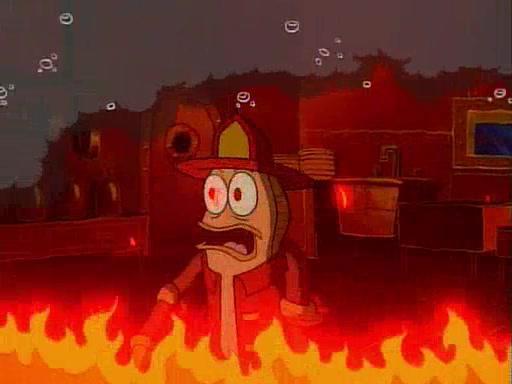 1. Когда вы заметили первые признаки возникновения пожара (запахло гарью, появилось пламя, дым и так далее), изолируйте помещение (закройте все окна и двери), немедленно позвоните в пожарную службу и назовите точный адрес. 2. Как гласит памятка по пожарной безопасности, требуется немедленно покинуть место возгорания и отключить при этом электричество и газ. Входная дверь также плотно закрывается. 3. Во время пожара категорически запрещается использовать лифт. Это может оказаться опасным для жизни. 4. Предупредите соседей о начале пожара. Помогите престарелым, инвалидам и детям покинуть зону, опасную для жизни. 5. До того как приедут пожарные, начните тушить огонь самостоятельно, если есть возможность, но не забывайте о личной безопасности. 6. Если у вас нет возможности эвакуироваться, то примите следующие меры: изолируйте помещение от дыма и огня путем уплотнения притворов влажной тканью. Дышать в помещении с дымом можно только через влажную ткань, которая плотно закрывает рот и нос. Если помещение очень сильно задымлено, то двигаться надо только на четвереньках или ползти. Кроме того, следует подойти к окну, чтобы вас могли увидеть пожарные. 7. Ни в коем случае не открывайте и не разбивайте окно без крайней необходимости. 